FIŞA DE ÎNSCRIEREOPTIMIZAREA INSERȚIEI ABSOLVENȚILOR PE PIAȚA MUNCIIPloiești,  29- 31 mai 2019DATE PRIVIND STUDENT(Ă) PARTICIPANT(Ă)DATE PRIVIND SOSIREA LA PLOIEȘTI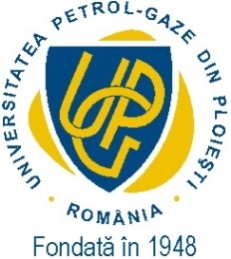 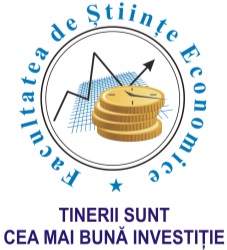 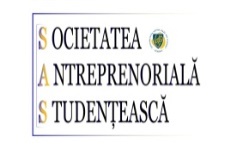 Ministerul Educației Naționale Universitatea Petrol-Gaze din Ploiești Facultatea de Ştiinţe Economice Societatea Antreprenorială Studențească din cadrul UPG  PloieștiAsociaţia Facultăţilor de Economie din RomâniaNume şi prenumee-mail:Nr. telefon:Universitatea:Facultatea:Specializarea:Nivelul de studii:Anul de studiu:Data sosirii:Ora sosirii (estimativ):Modalitatea de transport:Cazare:29-30 mai30-31 mai